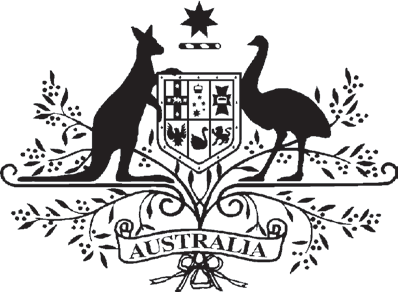 Powering Communities Programme 2021Division of GreenwayExpression of Interest (EOI)23. Description of project (1000 words max.)Outline the project and include the following:What is the project?How will it help your organisation becomes more energy efficient and lower your power bills? 
NOTE: Your organisation may need to provide GST inclusive or exclusive amounts depending on your GST registration status. Please see page 15 of the Grant Guidelines.Completing this formYou must refer to the Programme Guidelines when completing this form: https://business.gov.au/grants-and-programs/powering-communities-programReturn your completed form to the office of Michelle Rowland MPBy email: Michelle.Rowland.MP@aph.gov.au
By mail: PO Box 8525, BLACKTOWN NSW 2148
In person: Level 1, Suite 101C, 130 Main Street, BLACKTOWN NSW 2148.This form must be returned by COB Friday, 21 May 2021 If you do not have enough space to complete a question, please attach a separate sheetPlease print in black or blue pen when completing this formNOTE submitting an application does not guarantee a grant will be approvedSupporting documentsPlease enclose all supporting documents you believe relevant to your application. For example – quotes, council approvals, etc. PrivacyThe information provided on this form is required to make a decision about your application. The information may be disclosed to the Department of Industry, Science, Energy and Resources, the office of Michelle Rowland MP, Members of Parliament and Senators, and the Greenway Community Consultation Committee.Further informationPlease contact the office of Michelle Rowland MP on (02) 9671 4780 or email Michelle.Rowland.MP@aph.gov.au.Further information on the programme can be found at https://business.gov.au/grants-and-programs/powering-communities-programPART A – APPLICANT INFORMATIONPART A – APPLICANT INFORMATIONPART A – APPLICANT INFORMATIONPART A – APPLICANT INFORMATIONPART A – APPLICANT INFORMATIONApplicant Organisation – DetailsApplicant Organisation – DetailsApplicant Organisation – DetailsApplicant Organisation – DetailsApplicant Organisation – Details1. Organisation Name2. Branch/Sub-Branch2. Branch/Sub-Branch3. Address3. Address3. Address3. Address3. Address4. Postal Address (leave blank if same as above)4. Postal Address (leave blank if same as above)4. Postal Address (leave blank if same as above)4. Postal Address (leave blank if same as above)4. Postal Address (leave blank if same as above)5. Australian Business Number (eligible organisations must have an ABN) 5. Australian Business Number (eligible organisations must have an ABN) 5. Australian Business Number (eligible organisations must have an ABN) 5. Australian Business Number (eligible organisations must have an ABN) 5. Australian Business Number (eligible organisations must have an ABN) 6. Is your organisation located in the Federal Division of Greenway? (Applicants must be geographically located in Greenway to apply).IMPORTANT – the electorate boundaries are as at the 2019 Federal Election.  6. Is your organisation located in the Federal Division of Greenway? (Applicants must be geographically located in Greenway to apply).IMPORTANT – the electorate boundaries are as at the 2019 Federal Election.  6. Is your organisation located in the Federal Division of Greenway? (Applicants must be geographically located in Greenway to apply).IMPORTANT – the electorate boundaries are as at the 2019 Federal Election.  6. Is your organisation located in the Federal Division of Greenway? (Applicants must be geographically located in Greenway to apply).IMPORTANT – the electorate boundaries are as at the 2019 Federal Election.  6. Is your organisation located in the Federal Division of Greenway? (Applicants must be geographically located in Greenway to apply).IMPORTANT – the electorate boundaries are as at the 2019 Federal Election.  7. Does your organisation meet any of the following criteria?7. Does your organisation meet any of the following criteria?7. Does your organisation meet any of the following criteria?7. Does your organisation meet any of the following criteria?7. Does your organisation meet any of the following criteria?Is it an incorporated not-for-profit?Is it an incorporated not-for-profit?Is it an incorporated not-for-profit?Is it an incorporated not-for-profit?Is it an incorporated trustee on behalf of a trust with responsibility for a community asset or property?Is it an incorporated trustee on behalf of a trust with responsibility for a community asset or property?Is it an incorporated trustee on behalf of a trust with responsibility for a community asset or property?Is it an incorporated trustee on behalf of a trust with responsibility for a community asset or property?None of the above, but it has a project sponsor that is an incorporated not-for-profit entity (see pages 6-7 of the Grant Guidelines).None of the above, but it has a project sponsor that is an incorporated not-for-profit entity (see pages 6-7 of the Grant Guidelines).None of the above, but it has a project sponsor that is an incorporated not-for-profit entity (see pages 6-7 of the Grant Guidelines).None of the above, but it has a project sponsor that is an incorporated not-for-profit entity (see pages 6-7 of the Grant Guidelines).Organisation Contact PersonOrganisation Contact PersonOrganisation Contact Person8. Title (Mr, Mrs, Ms, Dr, etc)8. Title (Mr, Mrs, Ms, Dr, etc)9. Given Name9. Given Name10. Surname10. Surname11. Position Title11. Position Title12. Telephone Number12. Telephone Number13. Email Address13. Email AddressAlternative Contact Person14. Title (Mr, Mrs, Ms, Dr, etc)15. Given Name16. Surname17. Position Title18. Telephone Number19. Email AddressPART B – PROJECT INFORMATIONPART B – PROJECT INFORMATIONPART B – PROJECT INFORMATIONPART B – PROJECT INFORMATION20. Title of project21. Estimate project dates21. Estimate project dates21. Estimate project dates21. Estimate project datesStart dateStart dateEnd date (no later than 30 June 202222. External approval (only complete if your project requires external approval)22. External approval (only complete if your project requires external approval)22. External approval (only complete if your project requires external approval)22. External approval (only complete if your project requires external approval)Who do you require approval from? (eg local council, owner of building)Who do you require approval from? (eg local council, owner of building)Who do you require approval from? (eg local council, owner of building)Do you have the required approval?Do you have the required approval?Do you have the required approval?PART C – PROJECT BUDGETPART C – PROJECT BUDGETPART C – PROJECT BUDGETPART C – PROJECT BUDGETPART C – PROJECT BUDGETIMPORTANT – Figures provided must be accurate and not estimates. If a quote is required, please enclose the quote with your Expression of Interest. IMPORTANT – Figures provided must be accurate and not estimates. If a quote is required, please enclose the quote with your Expression of Interest. IMPORTANT – Figures provided must be accurate and not estimates. If a quote is required, please enclose the quote with your Expression of Interest. IMPORTANT – Figures provided must be accurate and not estimates. If a quote is required, please enclose the quote with your Expression of Interest. IMPORTANT – Figures provided must be accurate and not estimates. If a quote is required, please enclose the quote with your Expression of Interest. 24. Estimated total cost of project24. Estimated total cost of project
25. Breakdown of costsItem descriptionItem descriptionItem descriptionItem costItem descriptionItem descriptionItem descriptionItem costItem descriptionItem descriptionItem descriptionItem costItem descriptionItem descriptionItem descriptionItem costItem descriptionItem descriptionItem descriptionItem costItem descriptionItem descriptionItem descriptionItem costItem descriptionItem descriptionItem descriptionItem costItem descriptionItem descriptionItem descriptionItem costItem descriptionItem descriptionItem descriptionItem costItem descriptionItem descriptionItem descriptionItem cost26. Grant funding sought (Must be between $5,000 and $12,000)27. I have reviewed all the eligibility requirements for the Volunteer Grants 2021 at https://business.gov.au/grants-and-programs/powering-communities-program27. I have reviewed all the eligibility requirements for the Volunteer Grants 2021 at https://business.gov.au/grants-and-programs/powering-communities-program28. I believe the applying organisation complies with all requirements.28. I believe the applying organisation complies with all requirements.29. I understand that all EoIs will be considered by a community consultation panel, and submission of an EoI does not guarantee my application will be successful.29. I understand that all EoIs will be considered by a community consultation panel, and submission of an EoI does not guarantee my application will be successful.Signature of Office BearerPrint Full NameDatePosition in OrganisationName of Organisation